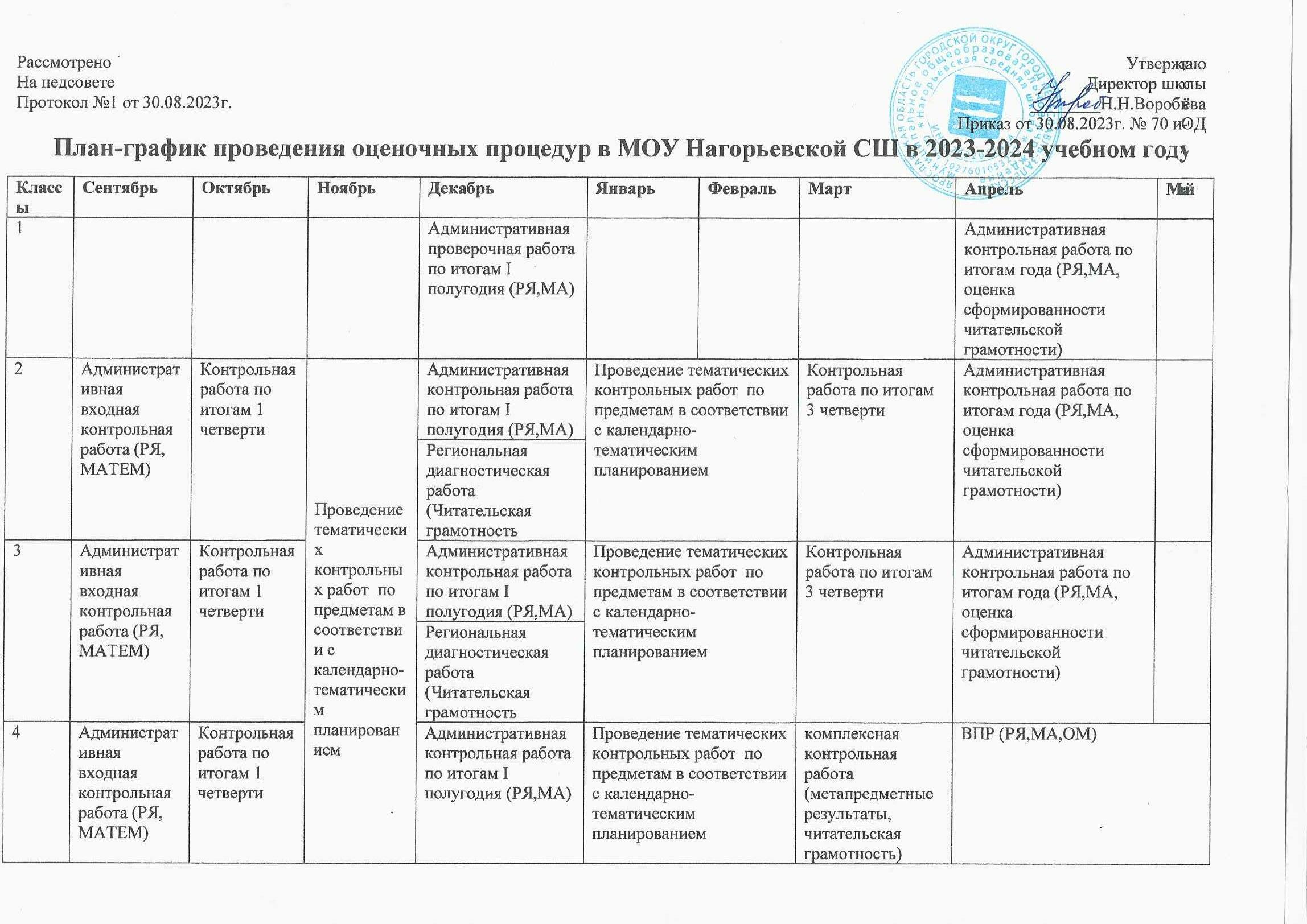 Контрольная работа по итогам 3 четверти5ВПР(русский язык, математика, история, обществознание, биология, физика, химия, география)Проведение тематических контрольных работ  по предметам в соответствии с календарно-тематическим планированиемФункциональная грамотность (на платформе РЭШ)Административная контрольная работа по итогам I полугодия (РЯ,МА)Проведение тематических контрольных работ  по предметам в соответствии с календарно-тематическим планированиемВПР (РЯ,МА,ИС,БИ)ВПР (РЯ,МА,ИС,БИ)6ВПР(русский язык, математика, история, обществознание, биология, физика, химия, география)Проведение тематических контрольных работ  по предметам в соответствии с календарно-тематическим планированиемФункциональная грамотность (на платформе РЭШ)Административная контрольная работа по итогам I полугодия (РЯ,МА)Проведение тематических контрольных работ  по предметам в соответствии с календарно-тематическим планированиемВПР (РЯ,МА,ИС,БИ,ГГ,ОБ)ВПР (РЯ,МА,ИС,БИ,ГГ,ОБ)7ВПР(русский язык, математика, история, обществознание, биология, физика, химия, география)Проведение тематических контрольных работ  по предметам в соответствии с календарно-тематическим планированиемФункциональная грамотность (на платформе РЭШ)Региональная диагностическая работа (Функциональная грамотность)Проведение тематических контрольных работ  по предметам в соответствии с календарно-тематическим планированиемПроведение тематических контрольных работ  по предметам в соответствии с календарно-тематическим планированиемПроведение тематических контрольных работ  по предметам в соответствии с календарно-тематическим планированиемВПР (РЯ,МА,ИС,БИ,ГГ,ОБ,ФИ,АЯ)ВПР (РЯ,МА,ИС,БИ,ГГ,ОБ,ФИ,АЯ)8ВПР(русский язык, математика, история, обществознание, биология, физика, химия, география)Проведение тематических контрольных работ  по предметам в соответствии с календарно-тематическим планированиемФункциональная грамотность (на платформе РЭШ)Административная контрольная работа по итогам I полугодия (РЯ,МА)Проведение тематических контрольных работ  по предметам в соответствии с календарно-тематическим планированиемПроведение тематических контрольных работ  по предметам в соответствии с календарно-тематическим планированиемПроведение тематических контрольных работ  по предметам в соответствии с календарно-тематическим планированиемВПР (РЯ,МА,ИС,БИ,ГГ,ОБ,ФИ,ХИ)ВПР (РЯ,МА,ИС,БИ,ГГ,ОБ,ФИ,ХИ)9ВПР(русский язык, математика, история, обществознание, биология, физика, химия, география)Проведение тематических контрольных работ  по предметам в соответствии с календарно-тематическим планированиемФункциональная грамотность (на платформе РЭШ)Административная контрольная работа по итогам I полугодия (РЯ,МА)Проведение тематических контрольных работ  по предметам в соответствии с календарно-тематическим планированиемИтоговое собеседование диагностическое тестирование (русский язык, математика, предметы по выбору)Пробное тестирование по предметам по выбору Пробное тестирование (русский язык, математика)ГИА10ВПР(русский язык, математика, история, обществознание, биология, физика, химия, география)Проведение тематических контрольных работ  по предметам в соответствии с календарно-тематическим планированиемАдминистративная контрольная работа по итогам I полугодия (РЯ,МА)Проведение тематических контрольных работ  по предметам в соответствии с календарно-тематическим планированиемАдминистративная контрольная работа по итогам года (РЯ,МА, предметы по выбору)11ВПР(русский язык, математика, история, обществознание, биология, физика, химия, география)Проведение тематических контрольных работ  по предметам в соответствии с календарно-тематическим планированиемдиагностическое тестирование по предметам ГИА1.Итоговое сочинение (изложение)2.Административная контрольная работа по итогам I полугодия (РЯ,МА)Проведение тематических контрольных работ  по предметам в соответствии с календарно-тематическим планированиемПробное тестирование (русский язык, математика)Пробное тестирование по предметам по выборуВПР по биологии.Пробное тестирование (русский язык, математика)ГИА